Základní škola MUDr. Emílie Lukášové Ostrava – Hrabůvka, Klegova 29, příspěvková organizaceSituační plánekNávrh projektu: Hravé atrium 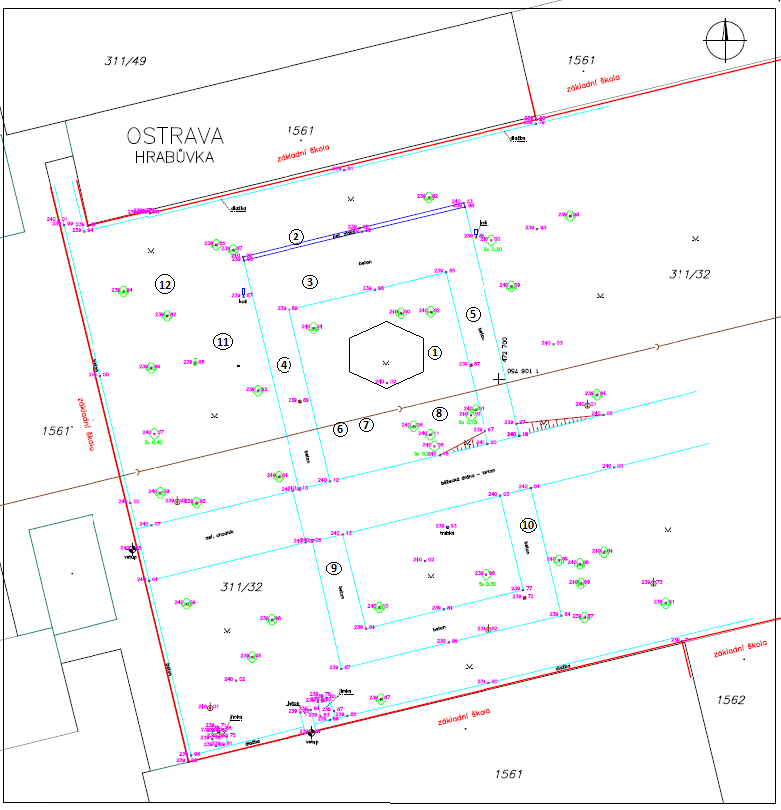 Ilustrační foto (možná řešení):Venkovní učebna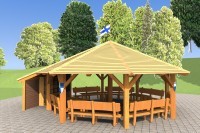 Stěna na street art / Lezecká stěna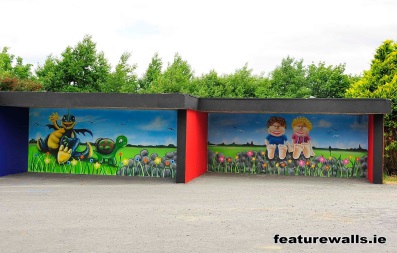 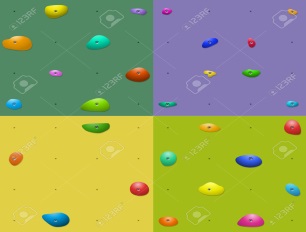 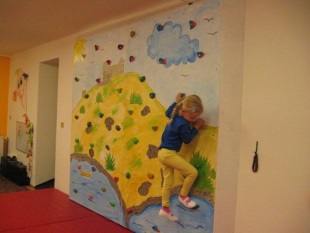 Sportovní plocha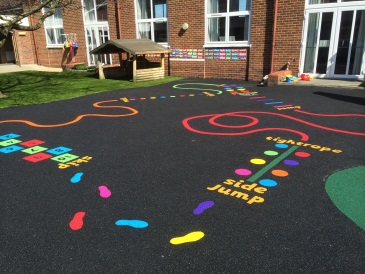 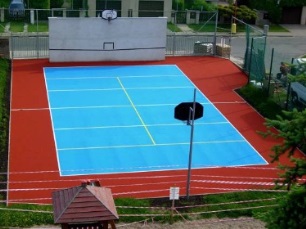 4.5.  Sportovní plocha s dětskými hrami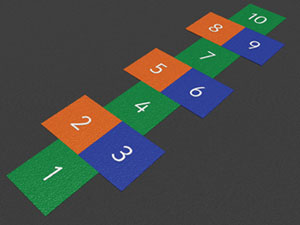 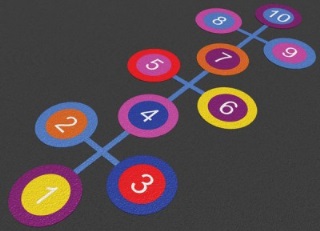 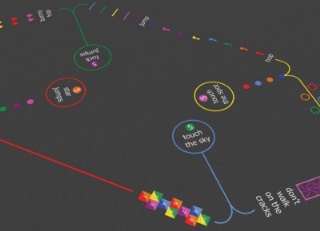 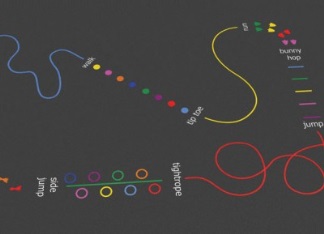 6.7.8. Stůl s deskovými hrami a lavicemi 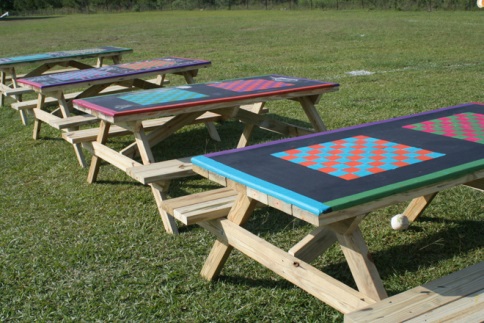 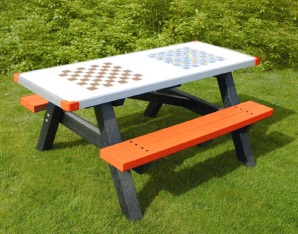 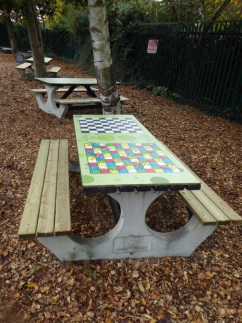 9. 10. Sportovní plocha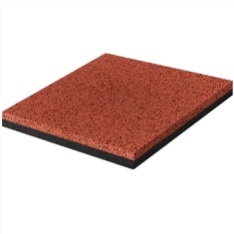 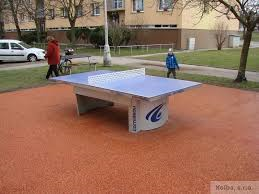 11. 5x Lavička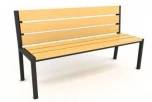 12. 2x Řetězová houpačka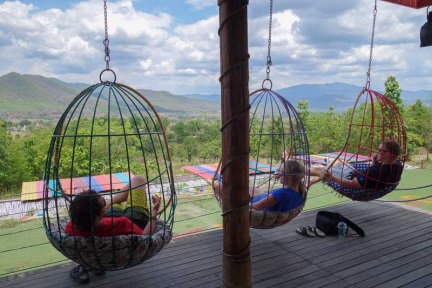 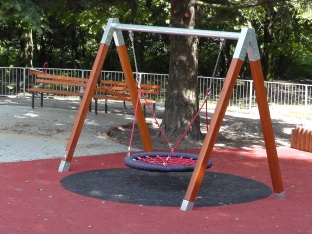 